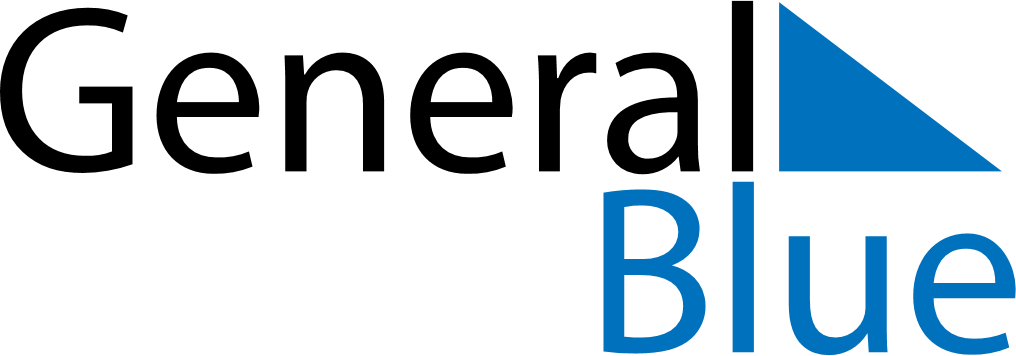 October 2019October 2019October 2019October 2019PortugalPortugalPortugalSundayMondayTuesdayWednesdayThursdayFridayFridaySaturday123445Implantação da República678910111112131415161718181920212223242525262728293031